臺南市私立崑山高級中學107學年度高職優質化輔助方案子計畫名稱：107-3(A3) 攜手社群、專業增能工作項目：推動教師專業學習社群社群名稱：行動App臺南市私立崑山高級中學107學年度高職優質化輔助方案子計畫名稱：107-3(A3) 攜手社群、專業增能工作項目：推動教師專業學習社群社群名稱：行動App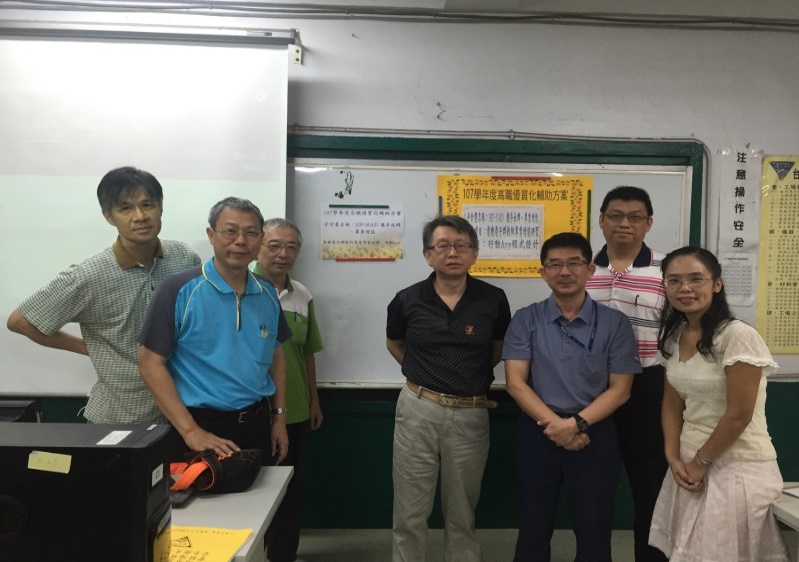 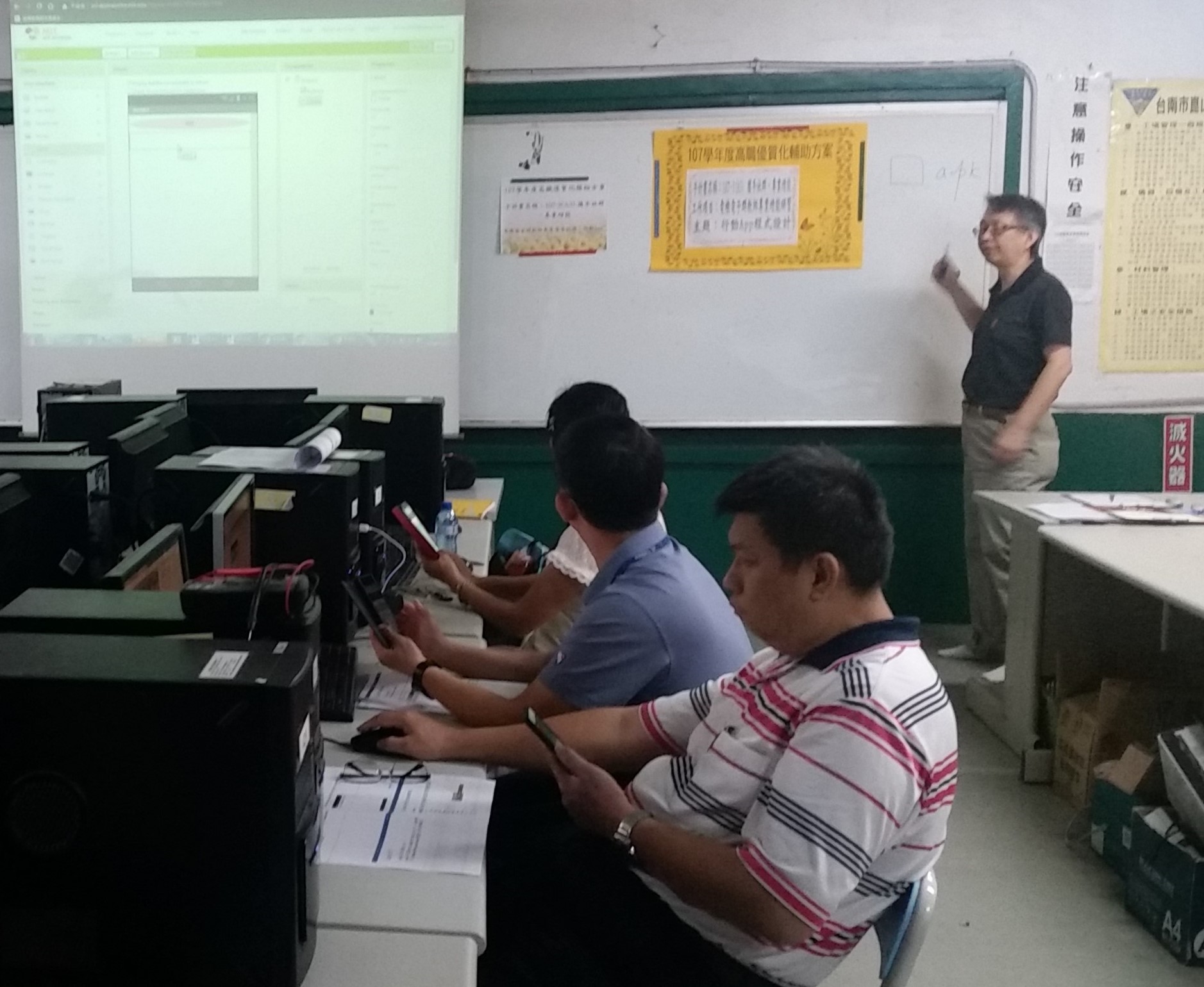 107年11月17日成立社群教授指導校內老師共同開發教材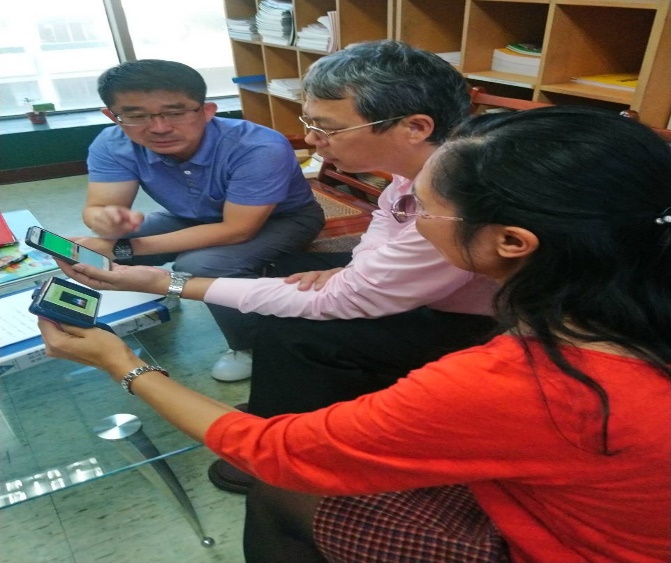 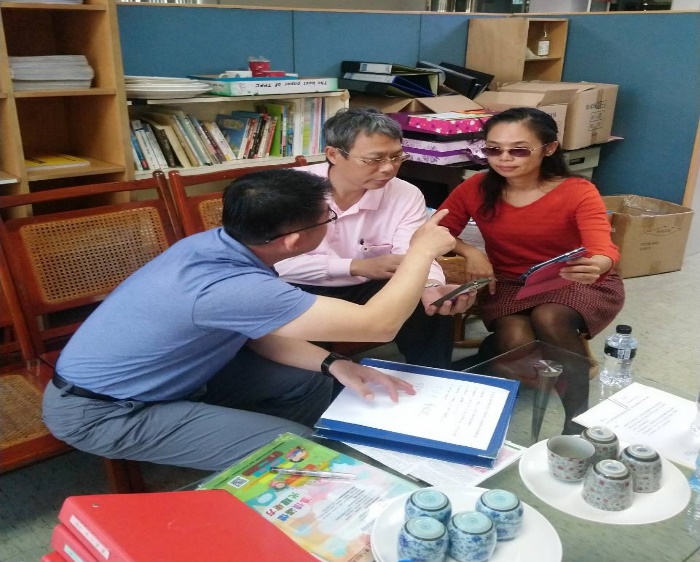 107年11月27日共同討論教材107年11月27日共同討論教材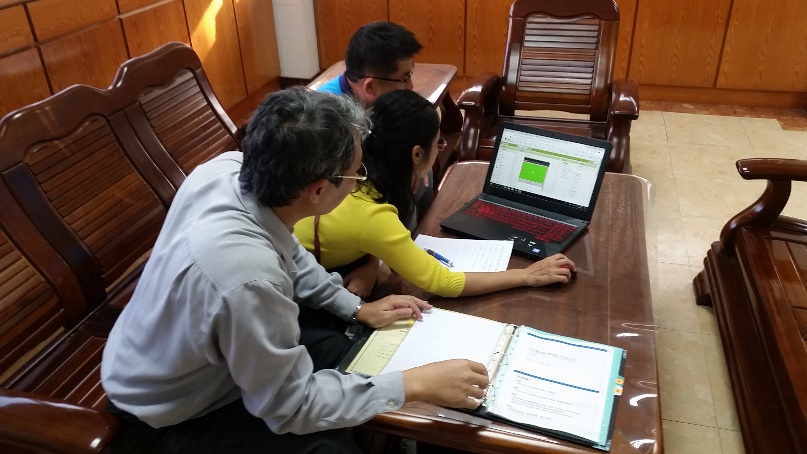 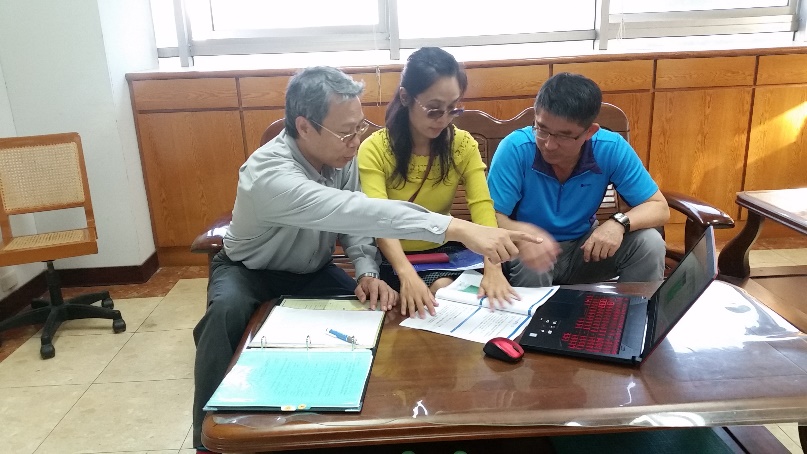 107年12月11日共同討論教材107年12月11日共同討論教材